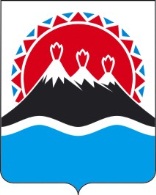 П О С Т А Н О В Л Е Н И ЕПРАВИТЕЛЬСТВАКАМЧАТСКОГО КРАЯ             г. Петропавловск-КамчатскийВ соответствии с Федеральным законом от 14.03.1995 № 33-ФЗ «Об особо охраняемых природных территориях», Законом Камчатского края от 29.12.2014 № 564 «Об особо охраняемых природных территориях в Камчатском крае»ПРАВИТЕЛЬСТВО ПОСТАНОВЛЯЕТ:Утвердить:Положение о памятнике природы регионального значения «Скалы «Три брата» в Авачинской губе» согласно приложению 1 к настоящему постановлению;Описание местоположения границ памятника природы регионального значения «Скалы «Три брата» в Авачинской губе» согласно приложению 2 к настоящему постановлению.Министерству природных ресурсов и экологии Камчатского края в установленном порядке оформить паспорт памятника природы регионального значения «Скалы «Три брата» в Авачинской губе».Настоящее постановление вступает в силу через 10 дней после дня его официального опубликования.Губернатор Камчатского края	                                        В.И. ИлюхинПОЯСНИТЕЛЬНАЯ ЗАПИСКАк проекту постановления Правительства Камчатского края «Об утверждении положения о памятнике природы регионального значения «Скалы «Три брата» в Авачинской губе»Настоящий проект постановления Правительства Камчатского края разработан в соответствии со статьями 9, 11, частями 1, 2, 6 статьи 131 Закона Камчатского края от 29.12.2014 № 564 «Об особо охраняемых природных территориях в Камчатском крае», частью 4.1 постановления Правительства Камчатского края от 26.07.2016 № 291-П «Об утверждении Порядка принятия решений о создании, об уточнении границ, изменении режима особой охраны, о продлении срока функционирования, ликвидации (снятии статуса) особо охраняемых природных территорий регионального значения в Камчатском крае» в целях утверждении положения о памятнике природы регионального значения «Скалы «Три брата» в Авачинской губе», которое включает описание его границ и режим особой охраны.Решением Исполнительного комитета Камчатского областного Совета народных депутатов от 28.12.1983 № 562 «О мерах по усилению охраны природы в районах интенсивного нереста лососевых рыб и местах расположения ценных природных комплексов на территории Камчатской области» геологическому объекту Скалы «Три брата» был присвоен правовой статус государственного памятника природы.Постановлением Администрации Камчатской области от 12.05.1998 № 170 «О признании утратившими силу решений исполнительного комитета Камчатского областного Совета народных депутатов» установлена охранная зона памятника природы «Скалы «Три брата» в Авачинской губ» (далее – постановление Администрации Камчатской области № 170). Настоящим проектом постановления Правительства Камчатского края определены границы памятника природы регионального «Скалы «Три брата» в Авачинской губе» (далее – Памятник природы) в границах, установленных при его создании. Описание границ Памятника природы приводится в соответствии с требованиями Федерального закона от 30.12.2015 № 431-ФЗ «О геодезии, картографии и пространственных данных и о внесении изменений в отдельные законодательные акты Российской Федерации» (далее – Закон № 431-ФЗ), Федерального закона от 18.06.2001 № 78-ФЗ «О землеустройстве», а также утверждается в соответствие с действующим законодательством положение о Памятнике природы, которое, в том числе, устанавливает перечень запретов и ограничений для осуществления экономической и иных видов деятельности.В результате работ по уточнению границ Памятника природы и его охранной зоны, выполненных ООО «НПП «Вершина» в 2018 году в рамках государственного контракта, площадь памятника природы определена в 0,24 га, т.е. незначительно увеличилась: согласно постановлению Администрации Камчатской области № 170 площадь Памятника природы составляет 0,2 га, таким образом, увеличение составило 0,04 га. Площадь охранной зоны в результате работ  по уточнению границ Памятника природы и его охранной зоны составила 99,52 га.Памятник природы представляет собой три возвышающиеся из воды обособленные базальтовые скалы – три столба-кекура в акватории бухты Шлюпочная у входа в Авачинскую губу, расположенные на расстоянии 0,3 км от восточного берега Авачинской губы и 14,5 км по прямой от исторического центра города Петропавловска-Камчатского. Скалы «Три брата» известны ещё с 18 века, были нанесены на планы Авачинского залива в 1737 году. Памятник природы является ценным объектом не только в экологическом отношении, но и в культурном, эстетическом и рекреационном отношениях – является  своеобразным символом Авачинской бухты и города Петропавловска-Камчатского, пользуется большой популярностью у жителей и гостей полуострова Камчатка, выезжающих на морские прогулки в Авачинскую бухту. Камчатский край относится к цунамиопасному региону, по легенде скалы – это три брата, которые защитили бухту от большой волны из Тихого океана, после чего они окаменели и стоят по настоящее время, охраняя бухту от опасностей.Основным объектом охраны Памятника природы являются три скалистых острова-кекура в акватории Авачинской губы, являющихся местообитанием морских птиц и других морских животных: морской мир вокруг скал богат губками, морскими ежами, крабами и актиниями. По некоторым исследованиям возле столбов «Три брата» были найдены ископаемые, которым около 100 млн. лет.Проектом постановления:Утверждаются границы Памятника природы, описание которых выполнено в соответствии с требованиями  Закона № 431-ФЗ.Утверждается площадь Памятника природы, расчет которой произведен в соответствии с требованиями Закона № 431-ФЗ. 3. Установлен режим особой охраны Памятника природы.4. В соответствии с Классификатором видов разрешенного использования земельных участков, утвержденным приказом Минэкономразвития России от 01.09.2014 № 540, установлены основные и вспомогательные виды разрешенного использования земельных участков, расположенных в границах Памятника природы. Данное требование вытекает из Федерального закона от 03.08.2018 № 321-ФЗ «О внесении изменений в Федеральный закон «Об особо охраняемых природных территориях» и отдельные законодательные акты Российской Федерации» в Федеральный закон № 33-ФЗ, которым внесены изменения, в частности, устанавливающие требования к видам разрешенного использования земельных участков, расположенных в границах ООПТ, предельным (максимальным и (или) минимальным параметрам разрешенного строительства, реконструкции объектов капитального строительства.5. Введен запрет на строительство, реконструкцию объектов капитального строительства, в связи с чем, предельные (минимальные и (или) максимальные размеры земельных участков и предельные параметры разрешенного строительства, реконструкции объектов капитального строительства не установлены.Проект постановления подлежит оценке регулирующего воздействия в соответствии с постановлением Правительства Камчатского края от 06.06.2013 № 233-П «Об утверждении Порядка проведения оценки регулирующего воздействия проектов нормативных правовых актов Камчатского края и экспертизы нормативных правовых актов Камчатского края».Регулирующим органом проведены публичные консультации по проекту постановления в сроки с __________ по ____________. __________ проект постановления Правительства Камчатского края размещен на Едином портале проведения независимой антикоррупционной экспертизы и общественного обсуждения проектов нормативных правовых актов Камчатского края для проведения в срок по ______________ независимой антикоррупционной экспертизы.Положениео памятнике природы регионального значения «Скалы «Три брата» в Авачинской губе»1. Общие положения Настоящее Положение регулирует вопросы, связанные с охраной и использованием памятника природы регионального значения «Скалы «Три брата» в Авачинской губе» (далее - Памятник природы). Памятник природы является особо охраняемой природной территорией регионального значения в Камчатском крае. Основными целями создания Памятника природы являются:1) сохранение целостности, естественного состояния уникального, невосполнимого, ценного в экологическом, научном, рекреационном, культурном и эстетическом отношениях природного комплекса скалистых островов-кекуров «Три брата», а также регулирование использования территории и всего биологического разнообразия Памятника природы в научных, рекреационных, эколого-просветительских и культурных целях;2) охрана редких видов животных и растений, занесенных в Красную книгу Камчатского края и Красную книгу Российской Федерации, и сохранение их среды обитания;3) проведение научных исследований, в том числе ведение экологического мониторинга;4) экологическое просвещение населения. Памятник природы создан решением Исполнительного комитета Камчатского областного Совета народных депутатов от 28.12.1983 № 562 «О мерах по усилению охраны природы в районах интенсивного нереста лососевых рыб и местах расположения ценных природных комплексов на территории Камчатской области» без ограничения срока его функционирования и без изъятия земельных участков у собственников, владельцев и пользователей. Постановлением Администрации Камчатской области от 12.05.1998 № 170 «О признании утратившими силу решений исполнительного комитета Камчатского областного Совета народных депутатов» установлена охранная зона Памятника природы. Общая площадь Памятника природы составляет 0,24 га; профиль – комплексный (ландшафтный). Памятник природы относится к объектам общенационального достояния. Природные ресурсы, расположенные в границах Памятника природы, если иное не установлено федеральными законами, ограничиваются в гражданском обороте.  Запрещается изменение целевого назначения земельных участков, находящихся в границах Памятника природы, за исключением случаев, предусмотренных федеральными законами.Границы и особенности режима особой охраны Памятника природы учитываются при территориальном планировании, градостроительном зонировании, при разработке правил землепользования и застройки, проведении землеустройства, подготовке планов и перспектив экономического и социального развития, в том числе развития населенных пунктов, территориальных комплексных схем охраны природы, схем комплексного использования и охраны водных объектов.Посещение территории Памятника природы является свободным и бесплатным.Виды разрешенного использования земельных участков, расположенных в границах Памятника природы (в соответствии с Классификатором видов разрешенного использования земельных участков, утвержденным приказом Минэкономразвития России от 01.09.2014 № 540):1) основные виды разрешенного использования земельных участков:а) охрана природных территорий (код 9.1);б) историко-культурная деятельность (код 9.3).Управление Памятником природы осуществляет Министерство природных ресурсов и экологии Камчатского края (далее - Министерство) и (или) краевое государственное природоохранное учреждение.Охрана Памятника природы осуществляется в соответствии с федеральным законодательством и законодательством Камчатского края Министерством и иными исполнительными органами государственной власти Камчатского края в пределах полномочий, а также краевыми государственными природоохранными учреждениями.Собственники, владельцы и пользователи земельных участков, на которых находится Памятник природы, в установленном законодательством Российской Федерации порядке принимают на себя обязательства по обеспечению режима его особой охраны, которые подлежат включению в охранные обязательства на Памятник природы, оформляемые Министерством.К мероприятиям по обеспечению режима особой охраны Памятника природы могут привлекаться также граждане, общественные объединения и некоммерческие организации, осуществляющие деятельность в области охраны окружающей среды.Юридические лица, индивидуальные предприниматели, являющиеся собственниками, владельцами и пользователями земельных участков в границах Памятника природы, а также граждане осуществляют использование земельных участков, расположенных на них, в соответствии с режимом особой охраны Памятника природы, установленным настоящим Положением.Государственный надзор в области охраны и использования Памятника природы осуществляется исполнительным органом государственной власти Камчатского края, уполномоченным Правительством Камчатского края на осуществление регионального государственного экологического надзора, при осуществлении им регионального государственного экологического надзора в соответствии с законодательством Российской Федерации об охране окружающей, а также краевыми государственными природоохранными учреждениями, в Порядке осуществления регионального государственного экологического надзора в Камчатском крае, утвержденном постановлением Правительства Камчатского края от 29.01.2019 № 46-П.Изменение границ, режима особой охраны, ликвидация (снятие статуса особо охраняемой природной территории) Памятника природы осуществляется в соответствии с Законом Камчатского края от 29.12.2014 № 564 «Об особо охраняемых природных территориях в Камчатском крае». 2. Режим особой охраны и использования территории Памятника природы На территории Памятника природы запрещается всякая деятельность, влекущая за собой нарушение сохранности Памятника природы, в том числе:предоставление и использование земельных участков для целей, не связанных с целями создания и функционирования Памятника природы;строительство, реконструкция строений (сооружений);деятельность, влекущая за собой нарушение, повреждение, уничтожение природного комплекса Памятника природы, геологических отложений, минералогических образований, местообитаний объектов животного мира;добыча (сбор) объектов животного и растительного мира, занесенных в Красную книгу Российской Федерации и Красную книгу Камчатского края;все виды охоты, за исключением охоты в целях осуществления научно-исследовательской деятельности;проведение взрывных работ;8)	загрязнение акватории водного объекта и его водоохранной зоны отходами производства и потребления; 9)	использование прибрежной защитной полосы водного объекта, водоохранной зоны водного объекта с нарушением ограничений хозяйственной и иной деятельности (специального режима), установленных водным законодательством; 10)	нанесение на скалы самовольных надписей;11) иная деятельность, ведущая к эрозионным процессам и нарушению сохранности Памятника природы.2.2. На территории памятника природы разрешается:	научно-исследовательская деятельность, связанная с изучением биологического и ландшафтного разнообразия, динамики и структуры природных объектов и комплексов, включая сбор зоологических, ботанических, минералогических и палеонтологических коллекций в порядке, установленном действующим законодательством;мониторинг состояния окружающей среды (экологический мониторинг);3) проведение работ по сохранению, восстановлению и поддержанию в равновесном состоянии экосистемы;4) экологический туризм, организованный отдых граждан;5) эколого-просветительская деятельность; проведение фото, аудио и видеосъемки.Описание местоположения границ памятника природы регионального значения «Скалы «Три брата» в Авачинской губе» (далее - Памятник природы)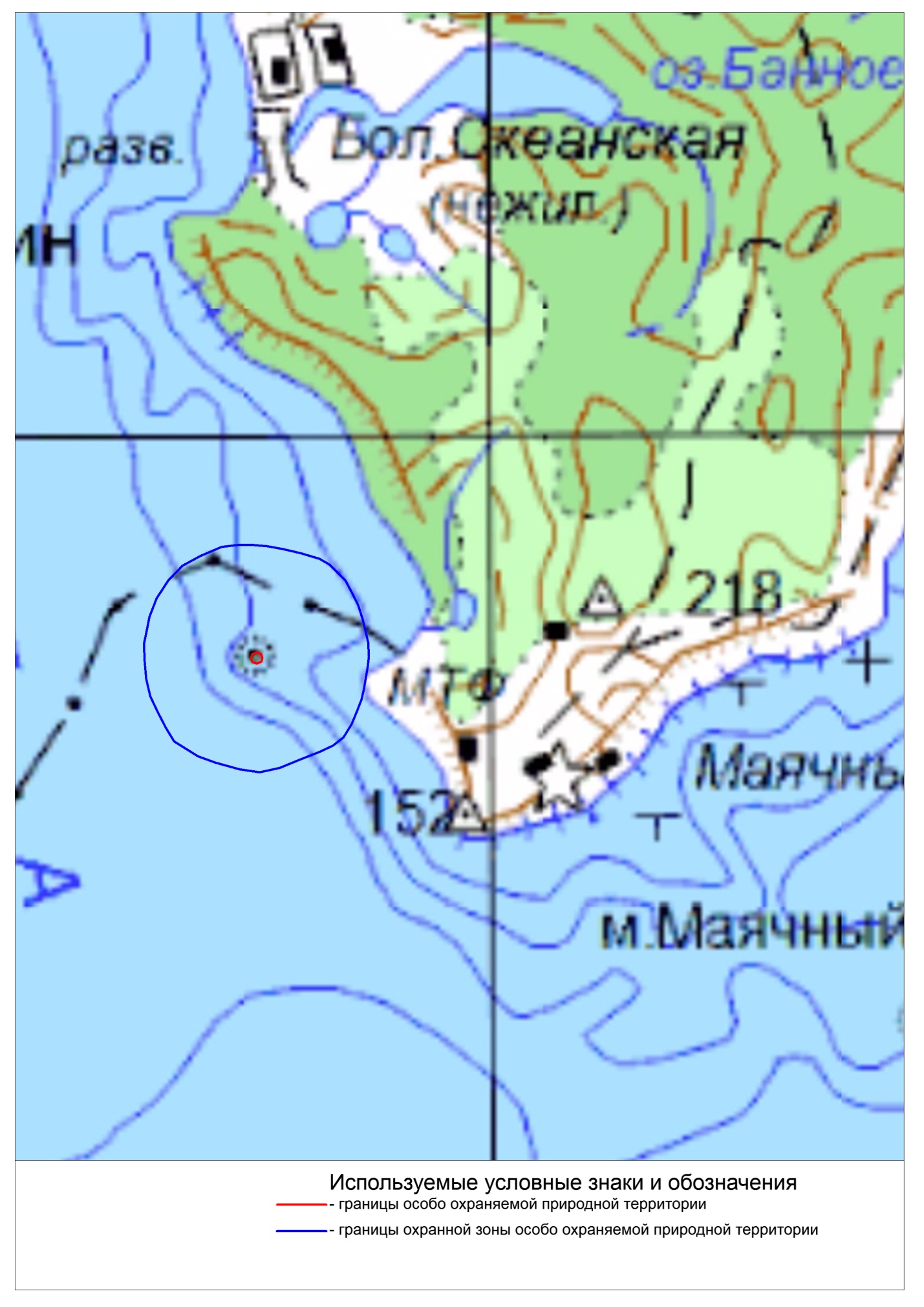 №Об утверждении положения о памятнике природы регионального значения «Скалы «Три брата» в Авачинской губе»Приложение 1 к постановлению Правительства Камчатского края             от _______________ № _________               Приложение 2 к постановлению Правительства Камчатского края             от _______________ № _________               Раздел 1. Сведения об объектеРаздел 1. Сведения об объектеРаздел 1. Сведения об объектеПамятник природы регионального значения «Скалы «Три брата» в Авачинской губе»Памятник природы регионального значения «Скалы «Три брата» в Авачинской губе»Памятник природы регионального значения «Скалы «Три брата» в Авачинской губе»№ п/пХарактеристика объектаОписание характеристик  1Местоположение объектаКамчатский край, Авачинская губа Берингова моря2Площадь объекта +/– величина погрешности определения площади (Р +/– Дельта Р)0,24га +/– 0 га3Иные характеристики объекта Решение Исполнительного комитета Камчатского областного Совета народных депутатов от 28.12.1983 № 562 «О мерах по усилению охраны природы в районах интенсивного нереста лососевых рыб и местах расположения ценных природных комплексов на территории Камчатской области»Раздел 2. Сведения о местоположении границ памятника природы регионального значения «Скалы «Три брата» в Авачинской губе»Раздел 2. Сведения о местоположении границ памятника природы регионального значения «Скалы «Три брата» в Авачинской губе»Раздел 2. Сведения о местоположении границ памятника природы регионального значения «Скалы «Три брата» в Авачинской губе»Раздел 2. Сведения о местоположении границ памятника природы регионального значения «Скалы «Три брата» в Авачинской губе»Раздел 2. Сведения о местоположении границ памятника природы регионального значения «Скалы «Три брата» в Авачинской губе»1) Система координат: МСК 41(1), WGS 841) Система координат: МСК 41(1), WGS 841) Система координат: МСК 41(1), WGS 841) Система координат: МСК 41(1), WGS 841) Система координат: МСК 41(1), WGS 842) Сведения о характерных точках границ объекта:2) Сведения о характерных точках границ объекта:2) Сведения о характерных точках границ объекта:2) Сведения о характерных точках границ объекта:2) Сведения о характерных точках границ объекта:Номерповоротной точкиКоординаты МСК-41 (1)Координаты МСК-41 (1)Координаты WGS-84Координаты WGS-84Номерповоротной точкиХУСеверная широтаВосточная долгота1546323.651414732.0152°53'36.8808'' 158°41'13.6824'' 2546332.841414752.9252°53'37.176'' 158°41'14.802'' 3546326.011414775.9652°53'36.9528'' 158°41'16.0332'' 4546305.111414783.1552°53'36.276'' 158°41'16.4148'' 5546286.061414777.2852°53'35.6604'' 158°41'16.098'' 6546276.871414755.3752°53'35.3652'' 158°41'14.9244'' 7546284.71414733.2752°53'35.6208'' 158°41'13.7436'' 8546303.61414726.1552°53'36.2328'' 158°41'13.3656'' 1546323.651414732.0152°53'36.8808'' 158°41'13.6824'' 3) Сведения о частях границ памятника природы регионального значения «Скалы «Три брата» в Авачинской губе», совпадающих с местоположением внешних границ природных объектов и (или) объектов искусственного происхождения.3) Сведения о частях границ памятника природы регионального значения «Скалы «Три брата» в Авачинской губе», совпадающих с местоположением внешних границ природных объектов и (или) объектов искусственного происхождения.3) Сведения о частях границ памятника природы регионального значения «Скалы «Три брата» в Авачинской губе», совпадающих с местоположением внешних границ природных объектов и (или) объектов искусственного происхождения.Обозначения части границОбозначения части границОписание прохождения части границот точкидо точкиОписание прохождения части границ16От характерной точки 1 граница памятника природы проходит в общем северо-восточном, восточном, южном и юго-западном направлениях на расстоянии 113 м по урезу воды в период максимального отлива до характерной точки 6.61От характерной точки 6 граница памятника природы проходит в общем северо-западном и северном направлениях на расстоянии 65 м по урезу воды до характерной точки 1.4) Текстовое (картографическое) описание местоположения границ памятника природы регионального значения «Скалы «Три брата» в Авачинской губе»:4.1. Памятник природы устанавливается в следующих границах: граница памятника природы от точки 1 с географическими координатами 52°53'36.9'' северной широты, 158°41'13.7'' восточной долготы, расположенной в северо-западной части границы, проходит в общем северо-восточном, восточном, южном и юго-западном направлениях на расстоянии 113 м по урезу воды в период максимального отлива до точки 6 с географическими координатами 52°53'35.4'' северной широты, 158°41'14.9'' восточной долготы. Далее от точки 6 граница памятника природы проходит в северо-западном и северном направлениях на расстоянии 65 м по урезу воды до точки 1.Географические координаты центральной точки Памятника природы: 52° 53'36'' северной широты, 158° 41'09'' восточной долготы.Раздел 3. Карта-схема границ памятника природы регионального значения «Скалы «Три брата» в Авачинской губе»